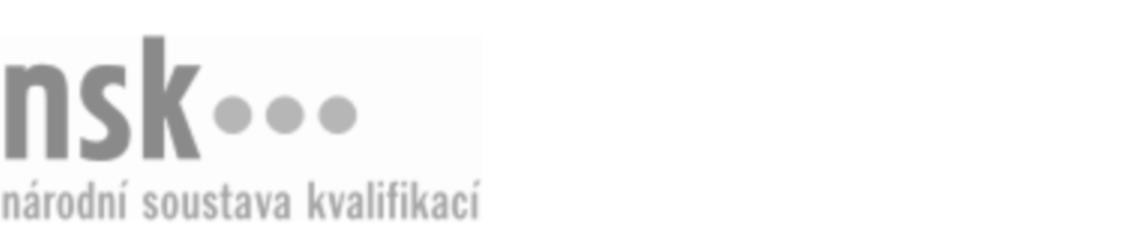 Kvalifikační standardKvalifikační standardKvalifikační standardKvalifikační standardKvalifikační standardKvalifikační standardKvalifikační standardKvalifikační standardDozorce/dozorkyně výhybek (kód: 37-006-H) Dozorce/dozorkyně výhybek (kód: 37-006-H) Dozorce/dozorkyně výhybek (kód: 37-006-H) Dozorce/dozorkyně výhybek (kód: 37-006-H) Dozorce/dozorkyně výhybek (kód: 37-006-H) Dozorce/dozorkyně výhybek (kód: 37-006-H) Dozorce/dozorkyně výhybek (kód: 37-006-H) Autorizující orgán:Ministerstvo dopravyMinisterstvo dopravyMinisterstvo dopravyMinisterstvo dopravyMinisterstvo dopravyMinisterstvo dopravyMinisterstvo dopravyMinisterstvo dopravyMinisterstvo dopravyMinisterstvo dopravyMinisterstvo dopravyMinisterstvo dopravySkupina oborů:Doprava a spoje (kód: 37)Doprava a spoje (kód: 37)Doprava a spoje (kód: 37)Doprava a spoje (kód: 37)Doprava a spoje (kód: 37)Doprava a spoje (kód: 37)Týká se povolání:Obsluha železniční dopravní cestyObsluha železniční dopravní cestyObsluha železniční dopravní cestyObsluha železniční dopravní cestyObsluha železniční dopravní cestyObsluha železniční dopravní cestyObsluha železniční dopravní cestyObsluha železniční dopravní cestyObsluha železniční dopravní cestyObsluha železniční dopravní cestyObsluha železniční dopravní cestyObsluha železniční dopravní cestyKvalifikační úroveň NSK - EQF:333333Odborná způsobilostOdborná způsobilostOdborná způsobilostOdborná způsobilostOdborná způsobilostOdborná způsobilostOdborná způsobilostNázevNázevNázevNázevNázevÚroveňÚroveňOrientace v dokumentaci a v základních informacích železniční dopravy pro činnost provozních zaměstnancůOrientace v dokumentaci a v základních informacích železniční dopravy pro činnost provozních zaměstnancůOrientace v dokumentaci a v základních informacích železniční dopravy pro činnost provozních zaměstnancůOrientace v dokumentaci a v základních informacích železniční dopravy pro činnost provozních zaměstnancůOrientace v dokumentaci a v základních informacích železniční dopravy pro činnost provozních zaměstnanců33Stavění jízdní cesty pro vlak a posunStavění jízdní cesty pro vlak a posunStavění jízdní cesty pro vlak a posunStavění jízdní cesty pro vlak a posunStavění jízdní cesty pro vlak a posun33Obsluha železničních návěstidelObsluha železničních návěstidelObsluha železničních návěstidelObsluha železničních návěstidelObsluha železničních návěstidel33Obsluha železničních výhybekObsluha železničních výhybekObsluha železničních výhybekObsluha železničních výhybekObsluha železničních výhybek33Obsluha zabezpečovacího a sdělovacího zařízeníObsluha zabezpečovacího a sdělovacího zařízeníObsluha zabezpečovacího a sdělovacího zařízeníObsluha zabezpečovacího a sdělovacího zařízeníObsluha zabezpečovacího a sdělovacího zařízení33Provádění posunu v dopravním obvodu s ručně ovládanými výhybkami a výkolejkamiProvádění posunu v dopravním obvodu s ručně ovládanými výhybkami a výkolejkamiProvádění posunu v dopravním obvodu s ručně ovládanými výhybkami a výkolejkamiProvádění posunu v dopravním obvodu s ručně ovládanými výhybkami a výkolejkamiProvádění posunu v dopravním obvodu s ručně ovládanými výhybkami a výkolejkami33Obsluha pomocných stavědel v železničních stanicích a vlečkáchObsluha pomocných stavědel v železničních stanicích a vlečkáchObsluha pomocných stavědel v železničních stanicích a vlečkáchObsluha pomocných stavědel v železničních stanicích a vlečkáchObsluha pomocných stavědel v železničních stanicích a vlečkách33Koordinace činnosti výhybkářůKoordinace činnosti výhybkářůKoordinace činnosti výhybkářůKoordinace činnosti výhybkářůKoordinace činnosti výhybkářů33Dozorce/dozorkyně výhybek,  29.03.2024 0:06:32Dozorce/dozorkyně výhybek,  29.03.2024 0:06:32Dozorce/dozorkyně výhybek,  29.03.2024 0:06:32Dozorce/dozorkyně výhybek,  29.03.2024 0:06:32Strana 1 z 2Strana 1 z 2Kvalifikační standardKvalifikační standardKvalifikační standardKvalifikační standardKvalifikační standardKvalifikační standardKvalifikační standardKvalifikační standardPlatnost standarduPlatnost standarduPlatnost standarduPlatnost standarduPlatnost standarduPlatnost standarduPlatnost standarduStandard je platný od: 21.10.2022Standard je platný od: 21.10.2022Standard je platný od: 21.10.2022Standard je platný od: 21.10.2022Standard je platný od: 21.10.2022Standard je platný od: 21.10.2022Standard je platný od: 21.10.2022Dozorce/dozorkyně výhybek,  29.03.2024 0:06:32Dozorce/dozorkyně výhybek,  29.03.2024 0:06:32Dozorce/dozorkyně výhybek,  29.03.2024 0:06:32Dozorce/dozorkyně výhybek,  29.03.2024 0:06:32Strana 2 z 2Strana 2 z 2